   МЕТОДИЧЕСКАЯ РАЗРАБОТКА   ПО ТЕМЕ:«Работа концертмейстера в индивидуальном образовательном маршруте
с одарёнными детьми»Елена Викторовна Грицина,методист высшей квалификационной категории МБУ ДО ДШИ ЗАТО Звёздный Марина Владимировна Князькова, концертмейстер высшей квалификационной категории МБУ ДО ДШИ ЗАТО Звёздный В профессиональном стандарте педагога есть такие слова:«В стремительно меняющемся открытом мире главным профессиональным качеством, которое педагог должен постоянно демонстрировать своим ученикам, становится умение учиться. Готовность к переменам, мобильность, способность к нестандартным трудовым действиям, ответственность и самостоятельность в принятии решений - все эти характеристики деятельности успешного профессионала в полной мере относятся и к педагогу. Обретение этих ценных качеств невозможно без расширения пространства педагогического творчества».Раннее выявление, обучение и воспитание одаренных и талантливых детей составляет одну их главных задач совершенствования системы образования.Существует ошибочное мнение, что одаренные дети не нуждаются в помощи взрослых, в особом внимании и руководстве. Для развития одаренности обучающемуся необходимы индивидуальные формы обучения. Поиски в направлении разработки индивидуальных форм организации обучения ведутся многими специалистами в разных странах. Большинство зарубежных и российских исследователей склоняются к тому, что предельно индивидуализировать учебную деятельность ребенка можно только одним способом - разработать индивидуальные учебные планы (или образовательные маршруты) для каждого ученика, исходя из его индивидуальных возможностей и особенностей.Универсального рецепта создания ИОМ в настоящий момент нет. Способ построения индивидуального образовательного маршрута ребенка, по общему мнению, должен характеризовать особенности его обучения и развития на протяжении определенного времени, то есть носить пролонгированный характер. Невозможно определить этот маршрут на весь период сразу, задав его направления, поскольку сущность его построения, на наш взгляд, состоит именно в том, что он отражает процесс изменения (динамики) в развитии и обучении ребенка, что позволяет вовремя корректировать педагогический процесс.Индивидуальный образовательный маршрут — это всегда индивидуальный путь, или точнее, маршрут образования ребёнка под влиянием взрослого, с его помощью и соучастием. Речь идёт не только о «поддержании педагогом интереса, любопытства, любознательности и положительно - эмоционального настроя воспитанников, побуждающего их к дальнейшей мыслительной деятельности и реалистической самооценке достижений», сколько о педагогических тактиках помощи самореализации ребёнка в ситуации проблемы, содействия и взаимодействия в развитии способности ребёнка сделать выбор. Мы, педагоги, даём не только поддерживающую информацию, главное - мы включаем его в деятельность.Так что же такое индивидуальный образовательный маршрут?Индивидуальный образовательный маршрут — это образовательная программа, предназначенная для обучения одного конкретного обучающегося, направленная на развитие его индивидуальных способностей.Индивидуальный образовательный маршрут помогает одаренному ребенку раскрыть все свои таланты и определиться в мире профессий. Он отражает процесс изменения в развитии и обучении ребенка. С помощью индивидуального образовательного маршрута происходит своевременная коррекция педагогического процесса.В основе построения индивидуального образовательного маршрута обучающегося лежит самоопределение. Результатом проектирования индивидуального образовательного маршрута становится выбор линии (пути) движения обучающегося-музыканта к поставленной цели. Смысл обучения состоит не в передаче знаний, а в обеспечении условий самореализации личности. И здесь, как никогда, важна работа именно концертмейстера.Проектирование ИОМ — это жизненная необходимость, позволяющая детям в полной мере реализовать свои потребности, удовлетворить интересы. Особенно это актуально в дополнительных общеразвивающих программах, в которых реализация обучения и ожидаемых результатов не так жёстко регламентированы, как в предпрофессиональных программах.При планировании ИОМ необходима совместная работа на предварительном этапе как преподавателей данного ребенка, так и концертмейстеров. Концертмейстер здесь выступает как полноправный член малого педагогического совета, который играет важную роль в самостоятельном становлении ребенка как самостоятельного исполнителя. Концертмейстер ненавязчиво помогает ребенку именно в этой работе, поэтому необходимо продумать планирование ИОМ с точки зрения самого концертмейстера.   Методика построения индивидуального образовательного маршрута.Педагог, составляющий индивидуальную программу для того или иного ребенка, должен опираться в первую очередь на содержание базовой программы.Главный вопрос всякой образовательной программы или маршрута - Как структурировать материал? Приступая к созданию индивидуального образовательного маршрута, педагогу необходимо определить, по какому типу структурирован материал в его программе.Различные структуры образовательных программ могут быть представлены простыми геометрическими линиями.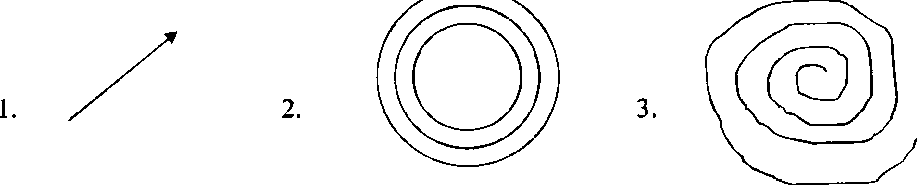 Большая часть традиционных программ строится по аналогии с прямой линией, идущей вверх (Рис.1). Это позволяет реализовать систематичность и последовательность: от простого к сложному.Построить программу, ориентированную на развитие одаренности, таким образом, очень сложно, потому что одаренные дети, зачастую, имеют склонность к задачам дивергентного типа (творческие задания). Особенность этих заданий в том, что они допускают множество правильных ответов. Решение этих задач в рамках программы, основные требования которых систематичность и последовательность, довольно затруднительно.При таком типе построения программы концертмейстер совместно с ребёнком подбирает несколько вариантов решения той или иной задачи. Здесь необходимо предусмотреть несколько дополнительных часов на работу ребёнка только с концертмейстером, без участия преподавателя. Например, своя интерпретация романса А. Алябьева. Ребёнок 11-12 лет смотрит на романс несколько под другим углом, что позволяет ему в самостоятельной работе совместно с концертмейстером расставить другие акценты, объяснив и усилив их с помощью аккомпанемента. Это не противоречит программе, и одновременно помогает основному педагогу скорректировать ИОМ при линейном построении программы. Другой способ решения - структурирование учебного материала по типу нескольких концентрических кругов (Рис.2). Это так называемые сквозные программы. В структуру такой программы обычно входят несколько более мелких подпрограмм, (они могут быть относительно автономны). Пройдя первый круг, ребенок осваивает второй, затем третий.При таком принципе работа концертмейстера важна сама по себе. Педагогу совместно с ребёнком необходимо выбрать те подпрограммы, в которых необходима только концертмейстера. Это может быть как тема на основном инструменте, так и помощь концертмейстера-иллюстратора, при том сам ребёнок руководит концертмейстером. Особенно хороша такая работа при реализации ученического проекта. Этот принцип при разработке индивидуального образовательного маршрута возможен, но наиболее продуктивен - третий (Рис.3) - логарифмическая спираль. Это так называемые сквозные программы.Сквозные программы могут пронизывать обучение ребёнка в ДШИ как по общеразвивающим, так и предпрофессиональным программам (например, объединяющая такие предметы как ансамбль, фортепиано и, допустим, музыкальную литературу). При этом ребёнок совместно с концертмейстером работает над общей темой, но с разными педагогами. Здесь задача концертмейстера – не просто помогать ребёнку, а, в первую очередь, вести диалог со всеми преподавателями, искать общие принципы и подходы к обучающемуся. Благодаря такой структуре один и тот же вид деятельности отрабатывается на занятиях периодически, многократно, причем содержание постепенно усложняется и расширяется за счет обогащения компонентами углубленной проработки каждого действия. При этом способе структурирования материала открываются большие возможности для исследовательской деятельности обучающихся, которая, как раз, направлена на развитие их одаренности.Индивидуально образовательные маршруты — это технология будущего, которая способствует самореализации учащихся и педагогического коллектива и направлена на формирование и развитие в учреждении широко образованной, социально адаптированной, творческой, профессионально ориентированной личности.Примерная схема индивидуального образовательного маршрутаТитульный лист включает:наименование образовательного учреждения;гриф утверждения индивидуального образовательного маршрута (с указанием даты и номера приказа руководителя образовательного учреждения);название учебного курса вида деятельности;Ф.И.О. педагога, разработавшего и реализующего индивидуальный образовательный маршрут;год обучения;фамилию и имя, возраст обучающегося, для которого разработан индивидуальный образовательный маршрут;год составления индивидуального образовательного маршрута.Пояснительная записка включает:- актуальность и педагогическую целесообразность (диагностика, цели и задачи)- название, вид, уровень и направленность образовательной программы, автор и год утверждения (издания) конкретной программы (примерной, авторской),	на основе которой разработан индивидуальный      образовательный маршрут;цели и задачи индивидуального образовательного маршрута в области формирования системы знаний, умений на текущий учебный год;особенности, предпочтительные формы организации учебного процесса и их сочетание (пояснить, чем обусловлен выбор конкретных форм учебных занятий), а также режим учебных занятий;ожидаемые результаты;Элемент структуры индивидуального образовательного маршрута«Требования к уровню подготовки обучающихся» представляет собой описание требований к знаниям и умениям, которые должны приобрести обучающиеся в процессе занятий; качества личности, которые могут быть развиты у обучающихся в результате занятий данным видом деятельности; систему отслеживания и оценивания результатов: формы учета знаний, умений; возможные способы оценки результативности образовательной деятельности обучающихся. Основанием для выделения требований к уровню подготовки обучающихся выступает образовательная программа, на базе которой разрабатывается индивидуальный образовательный маршрут.«Учебный план» включает название разделов (тем, модулей), Ф.И.О. педагога (в случае, если индивидуальный образовательный маршрут носит интегрированную форму), количество часов по разделам и ожидаемые результаты.«Календарно-тематический план» индивидуального образовательного маршрута самый объемный раздел, отражает реализацию учебного плана в течение учебного года. Составляется календарно-тематический план на текущий срок обучения, т.е. на один учебный год.В разделе «Учебно-методические средства» указываются используемые учебные и методические пособия для педагога и обучающегося; список литературы составляется отдельно для педагога и обучающегося, а также для родителей.